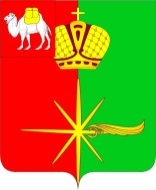 АДМИНИСТРАЦИЯКАРТАЛИНСКОГО ГОРОДСКОГО ПОСЕЛЕНИЯЧЕЛЯБИНСКОЙ ОБЛАСТИРАСПОРЯЖЕНИЕОб утверждении документации по оценке готовности Карталинского городского поселения к отопительному периоду 2018-2019 годов	На основании Федерального закона от 27.07.2010 года № 190-ФЗ «О теплоснабжении», в соответствии с Правилами оценки готовности к отопительному периоду, утвержденными Приказом Министерства энергетики Российской Федерации от 12.03.2013 года № 103 «Об утверждении Правил оценки готовности к отопительному периоду», Устава Карталинского городского поселения и в целях обеспечения устойчивого теплоснабжения Карталинского городского поселения администрация Карталинского городского поселения постановляет:1. Утвердить  прилагаемые:1)  программу проведения проверки готовности объектов жилищно-коммунального хозяйства, энергетики и социальной сферы Карталинского городского поселения к отопительному периоду 2018-2019 годов2) порядок ликвидации аварийных ситуаций на системах теплоснабжения с учетом взаимодействия тепло-, электро-, топливо- водоснабжающих организаций, потребителей тепловой энергии, ремонтно-строительных и транспортных организаций, органов местного самоуправления на территории Карталинского городского поселения. 	2. Разместить настоящее распоряжение на официальном сайте администрации Карталинского городского поселения. 3. Организацию исполнения настоящего распоряжения возложить на исполняющего обязанности начальника Управления строительства, инфраструктуры и ЖКХ  Карталинского муниципального района Марковского С.В. 4. Контроль за исполнением настоящего распоряжения оставляю за собой. Глава Карталинского городского поселения                                                                                           О.В. Германов                                                                                              УТВЕРЖДАЮ:Глава Карталинского городского поселения  _______________   О.В. ГермановП Е Р Е Ч Е Н Ьпотребителей тепловой энергии города Карталы	На территории Карталинского городского поселения  потребителями тепловой энергии являются:                                                                                                          УТВЕРЖДАЮ:Глава Карталинского городского поселения _________   О.В. ГермановП Е Р Е Ч Е Н Ьтеплоснабжающих и теплосетевых организаций, осуществляющих предоставление услуги по теплоснабжению на территории города Карталы	На территории Карталинского городского поселения услуги по теплоснабжению оказывают теплоснабжающие и теплосетевые организации:                                                                      УТВЕРЖДЕН                                                постановлением администрации     Карталинского городского поселенияот 10.12.2018 года № 74-р  ПОРЯДОКликвидации аварийных ситуаций на системах теплоснабжения с учетом взаимодействия тепло-, электро-, топливо- водоснабжающих организаций, потребителей тепловой энергии, ремонтно-строительных и транспортных организаций, органов местного самоуправления на территории Карталинского городского поселения Общие положения1. План действий по ликвидации последствий аварийных ситуаций на системах теплоснабжения с учетом взаимодействия энергоснабжающих организаций, потребителей и служб жилищно-коммунального хозяйства всех форм собственности (далее – План) разработан в целях координации деятельности администрации Карталинского городского поселения, ЕДДС Карталинского муниципального района, ресурсоснабжающих организаций,  при решении вопросов, связанных с ликвидацией последствий аварийных ситуаций на системах теплоснабжения  на территории  Карталинского городского поселения.2. Основной задачей теплоснабжающих и теплосетевых организаций  является обеспечение устойчивого теплоснабжения потребителей, поддержание необходимых параметров теплоносителя и обеспечение нормативного температурного режима в зданиях с учетом их назначения и платежной дисциплины энергопотребления.3. Ответственность за предоставление коммунальных услуг устанавливается в соответствии с федеральным законодательством.4. Взаимодействие диспетчерских служб теплоснабжающих организаций и администрации поселения, на территории которого расположены данные организации, определяется в соответствии с действующим законодательством.5. Взаимоотношения теплоснабжающих организаций  и потребителей тепловой энергии определяются заключенными между ними договорами и действующим федеральным законодательством. Ответственность  потребителей и теплоснабжающей организации определяется балансовой принадлежностью инженерных сетей и фиксируется в акте разграничения балансовой принадлежности инженерных сетей и эксплуатационной ответственности сторон, прилагаемом к договору. 6. Исполнители коммунальных услуг и потребители должны обеспечивать:1)  своевременное и качественное техническое обслуживание и ремонт теплопотребляющих систем, а также разработку и выполнение, согласно договору на пользование тепловой энергией, графиков ограничения и отключения теплопотребляющих установок при временном недостатке тепловой мощности или топлива на источниках теплоснабжения;2) допуск на объекты в любое время суток работников специализированных организаций, с которыми заключены договоры на техническое обслуживание и ремонт теплопотребляющих систем.7. При возникновении незначительных повреждений на инженерных сетях, эксплуатирующая организация оповещает  факсограммой о повреждениях владельцев подземных коммуникаций, смежных с поврежденной, и при необходимости – администрацию  поселения.8. При возникновении повреждений, аварий и чрезвычайных ситуаций, вызванных технологическими нарушениями на инженерных сооружениях и коммуникациях, срок устранения которых превышает 24 часа, руководство по локализации и ликвидации аварий возлагается на администрацию поселения.9. Ликвидация аварий на объектах жилищно-коммунального хозяйства, социальной сферы и жилищного фонда осуществляется в соответствии с Планом действия и с учетом механизма оперативно-диспетчерского управления в системах теплоснабжения на территории Карталинского муниципального района.10. Финансирование расходов на проведение непредвиденных аварийно-восстановительных работ и пополнение аварийного запаса материальных ресурсов для устранения последствий аварийных ситуаций  и стихийных бедствий на системах теплоснабжения и объектах жилищно-коммунального хозяйства осуществляется в установленном порядке  в пределах средств, предусмотренных в бюджете организаций и бюджете Карталинского городского поселения  на очередной финансовый год.11. Земляные работы, связанные с вскрытием грунта и дорожных покрытий, должны производиться в соответствии с Правилами производства работ при реконструкции и ремонте подземных инженерных сетей и сооружений, строительстве и ремонте дорожных покрытий и благоустройстве территорий.12. Работы по устранению технологических нарушений на инженерных сетях, связанные с нарушением благоустройства территории, производятся теплоснабжающими организациями и их подрядными организациями по согласованию с  администрацией соответствующего поселения.13. Восстановление асфальтового покрытия, газонов и зеленых насаждений на уличных проездах, газонов на внутриквартальных и дворовых территориях после выполнения аварийных и ремонтных работ на инженерных сетях производятся за счет владельцев инженерных сетей, на которых произошла авария.14.  Администрация  поселения  и подразделение государственной инспекции безопасности дорожного движения должны оказывать помощь подрядным организациям по своевременной выдаче разрешений на производство аварийно-восстановительных и ремонтных работ на инженерных сетях и закрытию движения транспорта в местах производства работ.15. Собственники земельных участков, по которым проходят инженерные коммуникации, обязаны:1)  осуществлять контроль за содержанием охранных зон инженерных сетей, в том числе за своевременной очисткой от горючих отходов, мусора, тары, опавших листьев, сухой травы, а также обеспечивать круглосуточный доступ для обслуживания и ремонта инженерных коммуникаций;2) не допускать в пределах охранных зон инженерных сетей и сооружений возведения несанкционированных построек, складирования материалов, устройства свалок, посадки деревьев, кустарников и т. п.16. Собственники земельных участков, организации, ответственные за содержание территории, на которой находятся инженерные коммуникации, эксплуатирующая организация, сотрудники органов внутренних дел при обнаружении технологических нарушений (вытекание горячей воды или выход пара из надземных трубопроводов тепловых сетей, вытекание воды на поверхность из подземных коммуникаций, образование провалов и т. п.) обязаны:1) принять меры по ограждению опасной зоны и предотвращению доступа посторонних лиц в зону технологического нарушения до прибытия аварийных служб;2) незамедлительно информировать о всех происшествиях, связанных с повреждением инженерных коммуникаций ЕДДС Карталинского муниципального района и администрацию поселения, на территории которой обнаружено технологическое нарушение.2. Цели плана:3. Задачи плана:IV. Сведения о поставщиках коммунальных услуг	19. Сведения о поставщиках коммунальных услуг представлены в таблице 1.Таблица 15. Расчеты допустимого времени устранения технологических нарушений5.1 на объектах теплоснабжения5.2 на объектах водоснабжения5.3 на объектах электроснабжения6. Расчет дополнительных сил и средств для локализации и ликвидации аварийных ситуаций6.1 При  ликвидации аварии на  сетях теплоснабжения6.2  При  ликвидации аварии на  сетях водоснабжения и водоотведения6.3  Силы и средства ликвидации аварии на  сетях электроснабженияУтвержденараспоряжением администрации Карталинского городского поселения №74-р от 10.12.2018г.ПРОГРАММАпроведения проверки готовности объектов жилищно-коммунального хозяйства, энергетики и социальной сферы Карталинского городского поселения к отопительному периоду 2018-2019 годов1.Проверку готовности теплоснабжающих и теплосетевых организаций, а также потребителей тепловой энергии Карталинского городского поселения в рамках переданных полномочий (Соглашение от 09.01.2018 года № 02) проводит комиссия, состав которой утвержден распоряжением администрации Карталинского муниципального района от 13.04.2018 года № 203-р.Объекты, подлежащие проверке.Перечень документов рассматриваемых комиссией.     10 декабря   2018 г. № 74-р                            г. Карталы№ п/пПотребители тепловой энергииМесторасположение  объекта1Управление образования Карталинского муниципального районаУправление образования Карталинского муниципального района1.1.МОУ «Средняя общеобразовательная школа №1 г. Карталы»г. Карталы, ул. Просвещения,531.2.МОУ «Средняя общеобразовательная школа №17 имени Героя Советского Союза С.И. Землянова» г. Карталы»г. Карталы, ул. Ленина, 22 1.3.Филиал МОУ «Средняя общеобразовательная школа №17 имени Героя Советского Союза С.И. Землянова»-средняя общеобразовательная школа № 3»г. Карталы, ул. Бр.Кашириных,121.4.МОУ «Средняя общеобразовательная школа № 45 г. Карталы»г. Карталы, ул. Орджоникидзе,41.5.МОУ «Средняя общеобразовательная школа №131 г. Карталы имени Героя Советского Союза К.С. Заслонова»г. Карталы, ул. Лобырина,46а1.6.Филиал МОУ «Средняя общеобразовательная школа №131 г. Карталы имени Героя Советского Союза К.С.Заслонова»-«Средняя общеобразовательная школа № 31г. Карталы, ул. Карташева,121.7.МДОУ «Детский сад № 48  г. Карталы»г. Карталы, ул. Славы,4/11.8.МДОУ «Центр развития ребенка-детский сад № 155  г. Карталы»г. Карталы, ул. Славы,25а1.9.МДОУ «Центр развития ребенка-детский сад № 6  г. Карталы»г. Карталы, ул. Юбилейная,91.10.МДОУ «Детский сад № 93  г. Карталы»г. Карталы, ул. Лобырина,461.11.МДОУ «Детский сад № 4  г. Карталы»г. Карталы, ул. Просвещения,51а1.12.МДОУ «Детский сад № 9  г. Карталы»г. Карталы, ул. Октябрьская,391.13.МДОУ «Детский сад № 152  г. Карталы»г. Карталы, ул. Ленина,50а1.14.МДОУ «Детский сад № 2  г. Карталы»г. Карталы, ул. Славы,8а1.15.МДОУ «Детский сад №51  г. Карталы»г. Карталы, ул. Лобырина,512.Управление по делам культуры и спорта Карталинского муниципального районаУправление по делам культуры и спорта Карталинского муниципального района2.1.Муниципальное бюджетное учреждение районный Дом культуры Урал КМРг. Карталы, ул. Пушкина, 322.2.Муниципальное бюджетное учреждение «Дом культуры «40 лет Октября»г. Карталы, ул. Железнодорожная, 162.3.Муниципальное бюджетное учреждение «Дом культуры «Радуга»г. Карталы, пер. Комарова, 92.4.Муниципальное  учреждение межпоселенческий Дом культуры «Россия»г. Карталы, ул. Ленина, 72.5.Муниципальное  учреждение «Историко-краеведческий музей» КМРг. Карталы, ул. Калмыкова, 12.6.Муниципальное  учреждение Централизованная библиотечная система КМРг. Карталы, ул. Железнодорожная, 162.7.Муниципальное  учреждение дополнительного образования «Детско-юношеская спортивная школа»г. Карталы, ул. Заводская, 34Г2..8.Муниципальное  учреждение «Детская школа искусств»г. Карталы, ул. Пушкина, 263.МУЗ «Карталинская городская больница»3.1.Административное зданиег. Карталы, ул. Славы, 43.2.Поликлиника № 1г. Карталы, пер. Красноармейский, 173.3. Лечебный корпусг. Карталы, ул. Борьбы, 13.4.Родильное отделениег. Карталы, ул. Ленина, 14а3.5.Детская поликлиникаг. Карталы, ул. Калмыкова, 3а3.6.Наркологическое отделениег. Карталы, ул. Больничная, 4 3.7.Гаражг. Карталы, пер. Нефтебазный, 2г4.Управляющая компания  ООО «Гарант Сервис»4.1.Многоквартирные дома на территории г. Карталы№ п/пТеплоснабжающие и теплосетевые организацииНаименование  объектаОснование12341Челябинский территориальный участок на станции Карталы Южно-Уральской Дирекции тепловодоснабжения  Котельная «Карталы районная» ул. Пушкина, 45Ксобственность ДТВ  ЮУЖД2ОАО «Челябоблкоммунэнерго»котельные  № 1 (ул. Бр. Кашириных, 14 в)собственность ЧОКЭ2ОАО «Челябоблкоммунэнерго»№ 2 (ул. Гагарина, 47)собственность ЧОКЭ2ОАО «Челябоблкоммунэнерго»котельная «Парковая»аренда, концессионное соглашение на подписи в Правительстве ЧО2ОАО «Челябоблкоммунэнерго»котельная по ул. Железнодорожная, 65варенда, концессионное соглашение на подписи в Правительстве ЧО2ОАО «Челябоблкоммунэнерго»котельная по ул. Карташева, 37аренда, концессионное соглашение на подписи в Правительстве ЧО2ОАО «Челябоблкоммунэнерго»тепловые сети г. Карталы от котельной «Карталы районная»аренда, концессионное соглашение в работе3ООО «Карталинский элеватор»котельная г. Карталы  пер. Дзержинскогособственность ООО «Карталинского элеватора»4ФГКУ «Комбинат Скала»котельная г. Карталы, ул. Вагонная, 36Собственность ФГКУ Комбинат «Скала"1Повышение эффективности, устойчивости и надежности функционирования объектов жилищно-коммунального хозяйства.2Мобилизация усилий по ликвидации технологических нарушений и аварийных ситуаций на объектах жилищно-коммунального назначения.3Снижение до приемлемого уровня технологических нарушений и аварийных ситуаций на объектах жилищно-коммунального назначения, минимизация последствий возникновения технологических нарушений и аварийных ситуаций на объектах жилищно-коммунального назначения.1Приведение в готовность оперативных служб по ликвидации аварийных ситуаций на объектах жилищно-коммунального назначения, концентрация необходимых сил  и средств.2Организация работ по локализации и ликвидации аварийных ситуаций.3Обеспечение работ по локализации и ликвидации аварийных ситуаций материально-техническими ресурсами.4Обеспечение устойчивого функционирования объектов жизнеобеспечения населения, социальной и культурной сферы в ходе возникновения и ликвидации аварийной ситуации.№ п/пНаименование организацииАдрес организации, телефон руководителя (гл. инженера), диспетчерской службыI. теплоснабжающие и теплосетевые организацииI. теплоснабжающие и теплосетевые организацииI. теплоснабжающие и теплосетевые организации1Челябинский территориальный участок  на станции Карталы Южно-Уральской Дирекции тепловодоснабженияг. Карталы, ул. Пушкина, 3А;  Косматова Н.В.тел. 7-37-67; 7-36-28; диспетчер 7-52-412Карталинский филиал ОАО «Челябоблкоммунэнерго»г. Карталы, пер. Хладопункт, 7;  Романов Ю.М.тел. 2-27-15; 2-23-52; диспетчер 2-29-993ФГКУ «Комбинат «Скала»г. Карталы, ул. Вагонная, 36;  Образцов А.С.,  2-23-704ООО «Карталинский элеватор»г. Карталы, пер. Дзержинского, 5;  Каратник Ю.Т.,тел.2-26-865МУП «Спецстрой»г. Карталы, ул. Геологов, 6;  Анохина С.В., тел. 2-24-52II. водоснабжение и водоотведениеII. водоснабжение и водоотведениеII. водоснабжение и водоотведение1Челябинский территориальный участок  на станции Карталы Южно-Уральской Дирекции тепловодоснабженияг. Карталы, ул. Пушкина, 3А;  Косматова Н.В.тел. 7-37-67; 7-36-28; диспетчер 7-52-41III. электроснабжениеIII. электроснабжениеIII. электроснабжение1ООО  «Урал ресурс» г. Карталы, ул. Почтовая, 69; Павлов А.М. 7-20-02 диспетчер  2-21-652Карталинская дистанция электроснабжения филиала ЮУЖДг.Карталы,  ул. Лобырина, 17, Брайцев О.Д.тел. 7-22-50, диспетчер  7-21-49№Наименование технологического нарушенияВремя на устранение, час.Ожидаемая температура в жилых помещениях при температуре наружного воздуха, о СОжидаемая температура в жилых помещениях при температуре наружного воздуха, о СОжидаемая температура в жилых помещениях при температуре наружного воздуха, о СОжидаемая температура в жилых помещениях при температуре наружного воздуха, о С№Наименование технологического нарушенияВремя на устранение, час.0- 10- 20более - 201Отключение отопления2 часа181815152Отключение отопления4 часа181515153Отключение отопления6 часов151515104Отключение отопления8 часов15151010№Наименование технологического нарушенияВремя на устранение1Отключение горячего и (или) холодного водоснабжения2 часа№Наименование технологического нарушенияВремя на устранение1Отключение электроснабжения2 часа№ п/пСостав НаименованиеМесто дислокацииФ.И.О. руководителя, телефон1Одна бригада-5 чел.                                  и 3 ед. техникиЧелябинский территориальный участок  на станции Карталы Южно-Уральской Дирекции тепловодоснабженияг. Карталы, ул. Пушкина, 3АКосматова Н.В.тел. 7-37-67; 7-36-28диспетчер 7-52-412Одна бригада-4 чел.                                и 3 ед. техникиМУП «Спецстрой»  г. Карталыг. Карталыул. Геологов, 6Анохина С.В.тел. 2-23-783Две бригады по 4 чел.                             и по 3 ед. техникиФилиал «Челябоблкоммунэнерго» Карталинские электротепловые сетиг. Карталыпер. Хладопункт, 7Романов Ю.М.тел. 2-23-52; 2-27-15диспетчер 2-29-99№ п/пСостав НаименованиеМесто дислокацииФ.И.О. руководителя1Одна бригада – 6 чел.             и 4 ед. техникиЧелябинский территориальный участок  на станции Карталы Южно-Уральской Дирекции тепловодоснабжения Челябинский территориальный участок  на станции Карталы Южно-Уральской Дирекции тепловодоснабжения г. Карталы, ул. Пушкина, 3АКосматова Н.В.тел. 7-37-677-36-28диспетчер7-52-412Одна бригада – 5 чел. и 3 ед. техникиМУП «Спецстрой»г. Карталы, ул. Гагарина, 141Анохина С.В.тел. 2-24-52№ п/пСостав НаименованиеМесто дислокацииФ.И.О. руководителя, телефон12 бригады  по 4 человека и 4 ед. техникиКарталинская дистанция электроснабжения филиала ЮУЖДКарталинская дистанция электроснабжения филиала ЮУЖДг.Карталы,  ул. Лобырина, 17Брайцев О.Д.тел. 7-22-502бригада 3 человека и 4 ед. техникиООО «Урал ресурс»Карталинский филиал областной электросетевой компанииг. Карталы,   ул. Почтовая, 69Павлов А.М.тел. 7-25-04№ п/пПроверяемая организация Наименование объектаДата проведения проверкиТеплоснабжающие и теплосетевые организацииТеплоснабжающие и теплосетевые организации1Челябинский территориальный участок на станции Карталы Южно-Уральской Дирекции тепловодоснабжения  Котельная «Карталы районная» ул. Пушкина, 45Кдо 15.09.2018г2ОАО «Челябоблкоммунэнерго»котельные  № 1 (ул. Бр. Кашириных, 14 в)до 15.09.2018г2ОАО «Челябоблкоммунэнерго»№ 2 (ул. Гагарина, 47)до 15.09.2018г2ОАО «Челябоблкоммунэнерго»котельная «Парковая»до 15.09.2018г2ОАО «Челябоблкоммунэнерго»котельная по ул. Железнодорожная, 65вдо 15.09.2018г2ОАО «Челябоблкоммунэнерго»котельная по ул. Карташева, 37до 15.09.2018г2ОАО «Челябоблкоммунэнерго»тепловые сети г. Карталы от котельной «Карталы районная»до 15.09.2018г3ООО «Карталинский элеватор»котельная г. Карталы  пер. Дзержинскогодо 15.09.2018г4ФГКУ «Комбинат Скала»котельная г. Карталы, ул. Вагонная, 36до 15.09.2018гПотребители тепловой энергииПотребители тепловой энергии1.Управление образования Карталинского муниципального районаУправление образования Карталинского муниципального района1.1.МОУ «Средняя общеобразовательная школа №1 г. Карталы»г. Карталы, ул. Просвещения,53до 25.08.2018г1.2.МОУ «Средняя общеобразовательная школа №17 имени Героя Советского Союза С.И. Землянова» г. Карталы»г. Карталы, ул. Ленина, 22 до 25.08.2018г1.3.Филиал МОУ «Средняя общеобразовательная школа №17 имени Героя Советского Союза С.И. Землянова»-средняя общеобразовательная школа № 3»г. Карталы, ул. Бр.Кашириных,12до 25.08.2018г1.4.МОУ «Средняя общеобразовательная школа № 45 г. Карталы»г. Карталы, ул. Орджоникидзе,4до 25.08.2018г1.5.МОУ «Средняя общеобразовательная школа №131 г. Карталы имени Героя Советского Союза К.С. Заслонова»г. Карталы, ул. Лобырина,46адо 25.08.2018г1.6.Филиал МОУ «Средняя общеобразовательная школа №131 г. Карталы имени Героя Советского Союза К.С.Заслонова»-«Средняя общеобразовательная школа № 31г. Карталы, ул. Карташева,12до 25.08.2018г1.7.МДОУ «Детский сад № 48  г. Карталы»г. Карталы, ул. Славы,4/1до 25.08.2018г1.8.МДОУ «Центр развития ребенка-детский сад № 155  г. Карталы»г. Карталы, ул. Славы,25адо 25.08.2018г1.9.МДОУ «Центр развития ребенка-детский сад № 6  г. Карталы»г. Карталы, ул. Юбилейная,9до 25.08.2018г1.10.МДОУ «Детский сад № 93  г. Карталы»г. Карталы, ул. Лобырина,46до 25.08.2018г1.11.МДОУ «Детский сад № 4  г. Карталы»г. Карталы, ул. Просвещения,51адо 25.08.2018г1.12.МДОУ «Детский сад № 9  г. Карталы»г. Карталы, ул. Октябрьская,39до 25.08.2018г1.13.МДОУ «Детский сад № 152  г. Карталы»г. Карталы, ул. Ленина,50адо 25.08.2018г1.14.МДОУ «Детский сад № 2  г. Карталы»г. Карталы, ул. Славы,8адо 25.08.2018г1.15.МДОУ «Детский сад №51  г. Карталы»г. Карталы, ул. Лобырина,51до 25.08.2018г2.Управление по делам культуры и спорта Карталинского муниципального районаУправление по делам культуры и спорта Карталинского муниципального района2.1.Муниципальное бюджетное учреждение районный Дом культуры Урал КМРг. Карталы, ул. Пушкина, 32до 15.09.2018г2.2.Муниципальное бюджетное учреждение «Дом культуры «40 лет Октября»г. Карталы, ул. Железнодорожная, 16до 15.09.2018г2.3.Муниципальное бюджетное учреждение «Дом культуры «Радуга»г. Карталы, пер. Комарова, 9до 15.09.2018г2.4.Муниципальное  учреждение межпоселенческий Дом культуры «Россия»г. Карталы, ул. Ленина, 7до 15.09.2018г2.5.Муниципальное  учреждение «Историко-краеведческий музей» КМРг. Карталы, ул. Калмыкова, 1до 15.09.2018г2.6.Муниципальное  учреждение Централизованная библиотечная система КМРг. Карталы, ул. Железнодорожная, 16до 15.09.2018г2.7.Муниципальное  учреждение дополнительного образования «Детско-юношеская спортивная школа»г. Карталы, ул. Заводская, 34Гдо 15.09.2018г2.8.Муниципальное  учреждение «Детская школа искусств»г. Карталы, ул. Пушкина, 26до 15.09.2018г3.МУЗ «Карталинская городская больница»3.1.Административное зданиег. Карталы, ул. Славы, 4до 15.09.2018г3.2.Поликлиника № 1г. Карталы, пер. Красноармейский, 17до 15.09.2018г3.3. Лечебный корпусг. Карталы, ул. Борьбы, 1до 15.09.2018г3.4.Родильное отделениег. Карталы, ул. Ленина, 14адо 15.09.2018г3.5.Детская поликлиникаг. Карталы, ул. Калмыкова, 3адо 15.09.2018г3.6.Наргологическое отделениег. Карталы, ул. Больничная, 4 до 15.09.2018г3.7.Гаражг. Карталы, пер. Нефтебазный, 2гдо 15.09.2018г4.Управляющая компания  ООО «Гарант Сервис»4.1.Многоквартирные дома на территории г. Карталыдо 15.09.2018г3.1. По каждой теплоснабжающей организации3.1.1Соглашение об управлении системой теплоснабжения, заключенного в порядке, установленном законом о теплоснабжении 3.1.2График тепловых нагрузок по каждому источнику тепловой энергии 3.1.3 Тепловые схемы источников тепла3.1.4Утвержденный топливный режим и нормативные запасы топлива (основного и резервного)  источников тепла3.1.5Договоры на поставку топлива3.1.6Утвержденный  штат персонала эксплуатационной, диспетчерской и аварийной служб и справка об его укомплектованности по каждому источнику тепла  3.1.7Утвержденный перечень необходимых инструкций, схем и других оперативных документов3.1.8Приказ о назначении лиц, ответственных за исправное состояние и безопасную эксплуатацию тепловых энергоустановок, и их заместителей3.1.9Протоколы проверки знаний ответственных лиц и их заместителей, выписки из журнала проверки знаний теплоэнергетического персонала3.1.10Приказ о назначении комиссии по проверке знаний Правил технической эксплуатации тепловых энергоустановок и протоколы проверки знаний членов данных комиссий3.1.11Паспортные данные о годе ввода в эксплуатацию основных технических устройств, применяемых на источниках тепловой энергии 3.1.12Отчеты по проведению пуско-наладочных и режимно-наладочных работ на источниках тепловой энергии3.1.13Акты допуска узлов учета тепловой энергии и теплоносителя на источниках тепловой энергии3.1.14Отчеты по наладке водоподготовительной установки, водно-химического режима источников тепловой энергии 3.1.15Акты приемки газопроводов в эксплуатацию 3.1.16Заключение экспертизы промышленной безопасности газового оборудования, находящегося в эксплуатации более 20 лет3.1.17Акты допуска в эксплуатацию новых и реконструированных тепловых энергоустановок источников тепловой энергии3.1.18Заключение экспертизы промышленной безопасности оборудования (технических устройств) отработавших расчетный срок службы 3.1.19Утвержденные графики ограничения теплоснабжения при дефиците тепловой мощности источников тепловой энергии3.1.20Порядок ликвидации аварийных ситуаций в системах теплоснабжения с учетом взаимодействия тепло-, электро-, топливо- и водоснабжающих организаций, потребителей тепловой энергии, ремонтно-строительных и транспортных организаций, а также органов местного самоуправления3.1.21Перечень аварийного запаса расходных материалов и запасных частей3.1.22Акты гидравлических испытаний оборудования источников тепловой энергии3.1.23План подготовки к работе в отопительный период, в который должно быть включено проведение необходимого технического освидетельствования и диагностики оборудования, участвующего в обеспечении теплоснабжения и подтверждение его выполнения3.1.24График планового ремонта оборудования источников тепловой энергии и подтверждение его выполнения3.1.25Документы, определяющие разграничение эксплуатационной ответственности между потребителями тепловой энергии, теплоснабжающими и теплосетевыми организациями 3.1.26Уведомление о выполнении в установленные сроки предписаний, влияющих на надежность работы в отопительный период, выданных уполномоченными на осуществление государственного  контроля (надзора) органами государственной власти и уполномоченными на осуществление муниципального контроля органами местного самоуправления3.1.27Акты готовности теплового ввода, подписанного потребителем и теплоснабжающей организацией, с результатами проверки 3.2По каждой теплосетевой организации: 3.2.1Соглашение об управлении системой теплоснабжения, заключенного в порядке, установленном Законом о теплоснабжении 3.2.2График тепловых нагрузок 3.2.3Схемы тепловых сетей3.2.4Утвержденный  штат персонала эксплуатационной, диспетчерской и аварийной служб и справка об его укомплектованности 3.2.5Утвержденный перечень необходимых инструкций, схем и других оперативных документов3.2.6Приказ о назначении лиц, ответственных за исправное состояние и безопасную эксплуатацию тепловых энергоустановок и их заместителей3.2.7Протоколы проверки знаний ответственных лиц и их заместителей, выписки из журнала проверки знаний теплоэнергетического персонала3.2.8Приказ о назначении комиссии по проверке знаний Правил технической эксплуатации тепловых энергоустановок и протоколы проверки знаний членов данных комиссий3.2.9Отчеты о наладке тепловых сетей 3.2.10Акты допуска узлов учета тепловой энергии и теплоносителя3.2.11Акты допуска в эксплуатацию новых и реконструированных тепловых сетей и тепловых энергоустановок3.2.12Заключение экспертизы промышленной безопасности оборудования (технических устройств) отработавших расчетный срок службы3.2.13Акты шурфовок тепловых сетей3.2.14Утвержденные графики ограничения теплоснабжения при дефиците пропускной способности тепловых сетей3.2.15Расчеты допустимого времени устранения аварийных нарушений теплоснабжения жилых домов3.2.16Порядок ликвидации аварийных ситуаций в системах теплоснабжения с учетом взаимодействия тепло-, электро-, топливо- и водоснабжающих организаций, потребителей тепловой энергии, ремонтно-строительных и транспортных организаций, а также органов местного самоуправления3.2.17Перечень аварийного запаса расходных материалов и запасных частей3.2.18Акты гидравлических испытаний тепловых сетей3.2.19Отчеты по тепловым испытаниям тепловых сетей3.2.20Гидравлический режим тепловых сетей3.2.21План подготовки к работе в отопительный период, в который должно быть включено проведение необходимого технического освидетельствования и диагностики оборудования, участвующего в обеспечении теплоснабжения и подтверждение его выполнения3.2.22График планового ремонта тепловых сетей  и подтверждение его выполнения3.2.23Документы, определяющие разграничение эксплуатационной ответственности между потребителями тепловой энергии, теплоснабжающими и теплосетевыми организациями 3.2.24Уведомление о выполнении в установленные сроки предписаний, влияющих на надежность работы в отопительный период, выданных уполномоченными на осуществление государственного  контроля (надзора) органами государственной власти и уполномоченными на осуществление муниципального контроля органами местного самоуправления3.2.25Акты готовности теплового ввода, подписанного потребителем и теплоснабжающей организацией, с результатами проверки 3.3По каждому потребителю тепловой энергии  Акт готовности теплового ввода, подписанного потребителем и теплоснабжающей организацией, с результатами проверки следующих вопросов:3.3.1устранение выявленных в порядке, установленном законодательством, нарушений в тепловых и гидравлических режимах работы тепловых энергоустановок  3.3.2проведение промывки оборудования и коммуникаций теплопотребляющих установок3..3.3разработка эксплуатационных режимов, а также мероприятий по их внедрению3.3.4выполнение плана ремонтных работ и качество их выполнения3.3.5состояние тепловых сетей, принадлежащих потребителю тепловой энергии3.3.6состояние утепления зданий (чердаки, лестничные клетки, подвалы, двери) и центральных тепловых пунктов,  а также индивидуальных тепловых пунктов3.3.7состояние трубопроводов, арматуры и тепловой изоляции в пределах тепловых пунктов3.3.8наличие и работоспособность приборов учета, работоспособность автоматических регуляторов при их наличии 3.3.9работоспособность защиты систем теплопотребления3.3.10наличие паспортов теплопотребляющих установок, принципиальных схем и инструкций для обслуживающего персонала и соответствие их действительности3.3.11отсутствие прямых соединений оборудования тепловых пунктов с водопроводом и канализацией3.3.12плотность оборудования тепловых пунктов3.3.13наличие пломб на расчетных шайбах и соплах элеваторов3.3.14отсутствие задолженности за поставленную тепловую энергию (мощность)3.3.15наличие собственных и (или) привлеченных ремонтных бригад и обеспеченность их материально-техническими ресурсами для осуществления надлежащей эксплуатации теплопотребляющих установок3.3.16проведение испытания оборудования теплопотребляющих установок на плотность и прочность3.3.17надежность теплоснабжения потребителей тепловой энергии с учетом климатических условий в соответствии с утвержденными критериями  (приложение № 3 к приказу Минэнерго России от 12.03.2013 г. № 103  «Об утверждении правил оценки готовности к отопительному периоду»)3.3.18наличие приказа о назначении лиц, ответственных за исправное состояние и безопасную эксплуатацию тепловых энергоустановок, и их заместителей, прошедших проверку знаний в установленном порядке